Ebenezer United Methodist Church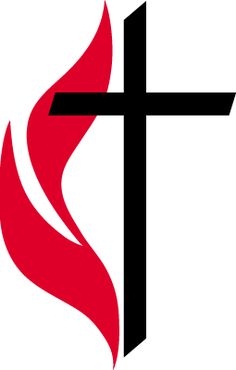 History and Mission Coming Soon! Posted 12-8-18